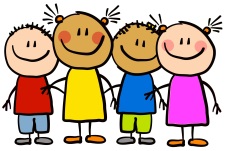 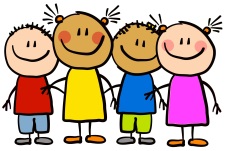 This WeekIn phonics we have continued to hear, say, read and write new phonemes.  We are working hard on reading and writing CVC (consonant vowel consonant) words in our sessions.  In maths we have been learning about number bonds to 10 where we have practised different ways of making 10 using objects and pictures to help us.  We have learnt all about how to keep our teeth healthy after a visit from a dentist who taught us how to care for our teeth.  In topic we have learnt about animals that live in cold places such as Polar Bears, Penguins and the Arctic Fox.Attendance:  Class 1 – 92.4% and Class 2 – 85.8%This WeekIn phonics we have continued to hear, say, read and write new phonemes.  We are working hard on reading and writing CVC (consonant vowel consonant) words in our sessions.  In maths we have been learning about number bonds to 10 where we have practised different ways of making 10 using objects and pictures to help us.  We have learnt all about how to keep our teeth healthy after a visit from a dentist who taught us how to care for our teeth.  In topic we have learnt about animals that live in cold places such as Polar Bears, Penguins and the Arctic Fox.Attendance:  Class 1 – 92.4% and Class 2 – 85.8%Next weekWe will be continuing learning in our phonics sessions in our phonics groups and learn new sounds by hearing, saying, reading and writing.In maths we will continue to recap our counting and number skills learnt so far through ninja numbers.  We will be learning about repeating patterns and practise making our own ABAB patterns using colours, objects and actions.Stars of the weekClass 1: Ronnie for fantastic reading and Oliver for fantastic rhyming skills.Class 2: Orla for fantastic reading of high frequency words and Dorothy for working really hard during a rhyming activity.Well done boys and girls.  Miss Brook, Miss Brown, Mrs Barker and Miss Darbyshire are really proud of you!HomeworkEach Friday, homework will be handed out to your child. This homework should be completed and returned to your child’s class teacher by the date stated on the sheet. Homework can be returned by uploading photographs to Tapestry or a physical copy can be handed in too.HomeworkEach Friday, homework will be handed out to your child. This homework should be completed and returned to your child’s class teacher by the date stated on the sheet. Homework can be returned by uploading photographs to Tapestry or a physical copy can be handed in too.RemindersPlease leave your child’s labelled PE kit (indoor and outdoor) on their peg.  The children will be getting changed for PE at school.  PE days are CLASS 1 – Wednesday and Friday and CLASS 2 – Tuesday and Wednesday.Please ensure that your child is bringing water to school and not juice.  RemindersPlease leave your child’s labelled PE kit (indoor and outdoor) on their peg.  The children will be getting changed for PE at school.  PE days are CLASS 1 – Wednesday and Friday and CLASS 2 – Tuesday and Wednesday.Please ensure that your child is bringing water to school and not juice.  